Министерство образования Пензенской области Государственное автономное профессиональное образовательное учреждение Пензенской области«Пензенский агропромышленный колледж»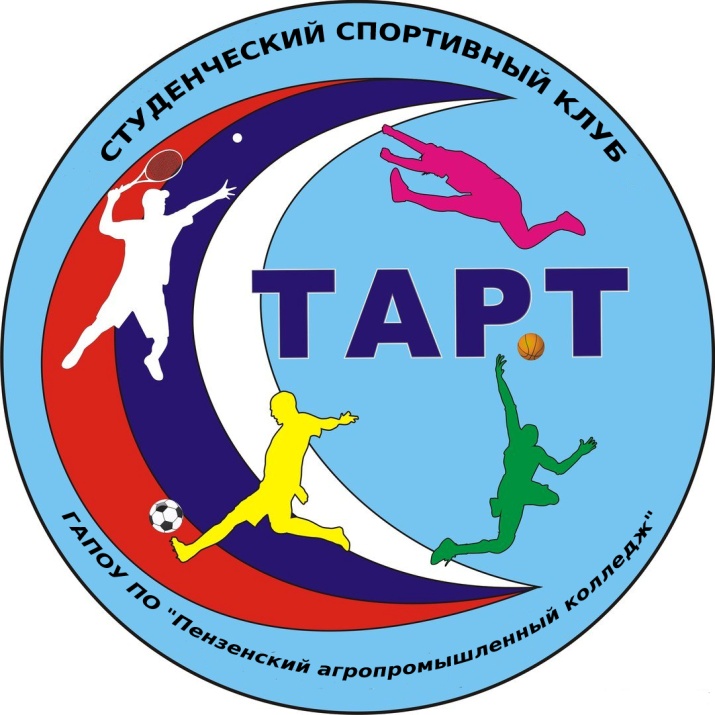 ПРОГРАММАпо развитию спорта в ГАПОУ ПО Пензенский агропромышленный колледжСрок реализации: 2022-2025 гг.Пенза 2022Программа утверждена на заседании педагогического совета Государственного автономного профессионального образовательного учреждения Пензенской области «Пензенский агропромышленный колледж» (протокол от 30.06.2022 г. № 8).Программа развития спорта Государственного автономного профессионального образовательного учреждения Пензенской области «Пензенский агропромышленный колледж» является документом, отражающим стратегическую ориентацию на совершенствование физкультурно-спортивной деятельности образовательного учреждения на ближайшие годы. Она отражает цели, задачи, направления, структуру содержания, формы, методы и средства организации физкультурно-спортивного воспитания и развития ГТО. Основу программы составляют официальные государственные документы в сфере образования и спорта.СодержаниеВВЕДЕНИЕПрограмма развития спорта Государственного автономного профессионального образовательного учреждения Пензенской области «Пензенский агропромышленный колледж» на 2022-2025 гг. представляет собой долгосрочный нормативный документ. Он характеризует имеющиеся достижения, проблемы, тенденции, приоритетные цели, задачи и направления физкультурно- спортивной деятельности колледжа. Также документ раскрывает особенности организации деятельности, направленной на развитие движения ГТО. В программе отражены преобразования учебно-воспитательной системы и основные ожидаемые результаты комплексной работы педагогического коллектива по развитию физкультуры и спорта и движения ГТО.В рамках деятельности образовательного учреждения предполагается реализация собственного варианта программы развития спорта, позволяющего обучающимся с первого по четвертый курсы максимально развивать свои способности. Для этого обновляется содержание образования, определяются организационные формы, инновационные методы, приѐмы и средства, а также педагогические условия в контексте личностно- ориентированного подхода к обучению студентов.Программа развития спорта является насущной потребностью времени.РАЗДЕЛ 1 Обоснование актуальности создания программы по развитию спорта Общие положенияРеализация	Программы	осуществляется	на	основе	ряда	законов	и нормативных документов: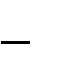 Конституция Российской Федерации;ФЗ-273 «Об образовании в Российской Федерации»;Национальная	доктрина	образования	в	Российской	Федерации	на период до 2025 года;Закон РФ «О физической культуре и спорте в РФ»;Стратегия развития физической культуры и спорта в Российской Федерации на период до 2030 года;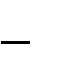 Государственная программа "Развитие физической культуры и спорта в Пензенской области до 2030 года"Устав колледжа.Цели и задачиЦель: создание материально-технических, кадровых, информационных, научно-методических, социальных условий для здоровьесозидающей деятельности колледжа, массового привлечения обучающихся к занятиям физкультурой и спортом, развития движения ГТО и просвещения.Для  достижения  указанной  цели  должны  быть  решены  следующиеосновные задачи:развитие и эффективное использование инфраструктуры физической культуры и спорта;развитие массового спорта и пропаганда роли занятий физической культурой и спортом (включая спорт высших достижений) как составляющей части здорового образа жизни;совершенствование системы работы с одаренными спортсменами;достижение высоких результатов в городских, региональных спортивных соревнованиях;совершенствование системы проведения спортивных соревнований, Спартакиад, спортивно-массовых мероприятий;внедрение в учебно-воспитательный процесс колледжа инновационных психолого-педагогических технологий (методов, форм, средств);укрепление и расширение взаимодействия с образовательными учреждениями других видов, иными организациями и учреждениями, занимающимися вопросами физкультурно-спортивного воспитания;профилактика заболеваемости, травматизма и правонарушений среди обучающихся;расширение сферы дополнительных и платных образовательных услуг с целью укрепления материально-технической базы учреждения.Обоснования необходимости создания программыВ последнее время на всех уровнях государственного управления растет осознание того, что решение проблем обеспечения массовости спорта и организации пропаганды занятий физической культурой и спортом необходимо как составляющей части здорового образа жизни и развития спорта высших достижений. По словам В.В. Путина, развитие массового спорта на сегодня является стратегической задачей государства. Не подлежит сомнению, что в целях улучшения качества здоровья внимание необходимо акцентировать, прежде всего, на возрождении массового спорта и привлечении к занятию физической культуры и спортом детей, подростков и молодежи.В последние годы в России наблюдается ухудшение состояния здоровья обучающихся. По данным различных исследований, около 40% детей страдает хроническими заболеваниями; прогрессируют болезни костно-мышечной системы, сердечно-сосудистые заболевания, органов зрения, нервной системы, которые во многом обусловлены недостаточной двигательной активностью в сочетании с неблагоприятными экологическими условиями. Половина юношей и девушек поступают в колледж, имея 2-3 хронических заболевания, лишь 15% выпускников общеобразовательных учреждений России можно считать здоровыми.Специалистами установлено, что объем двигательной активности, необходимый для повышения уровня здоровья и физической подготовленности молодого организма, в настоящее время составляет лишь 25%. Это в свою очередь ведет к сокращению продолжительности жизни. Поэтому необходима активная стратегия формирования здорового образа жизни детей, подростков и молодежи. Основой этой стратегии является привлечение подрастающего поколения к занятиям физической культурой, спортом.Кроме того, социально ориентированная физкультурно-спортивная работа, направленная на профилактику правонарушений среди обучающихся, позволяет предотвратить вовлечение в преступную деятельность примерно 10-15% молодых людей.Важнейшим компонентом развития массовых форм физкультурно- спортивной деятельности является пропаганда и популяризация детско- юношеского спорта.Сегодня для повышения качества предоставляемых образовательных услуг необходимо приобретение современного спортивного оборудования и инвентаря для секций.Также  требуется  принять  меры  по  увеличению  числа  обучающихся«группы риска», занимающихся физической культурой и спортом.Решение этих задач предполагает внедрение инновационных педагогических технологий, схем интегративного взаимодействия существующих структур колледжа, сетевого взаимодействия ОУ с образовательными и другими организациями города.Успешность выпускника колледжа во взрослой жизни связана не только с формальным уровнем образования - освоением образовательных стандартов, но и с приобретѐнными компетенциями эффективно действовать в социуме, быть профессионалом в своѐм деле, здоровой и гармонически развитой личностью, гражданином страны.Таким образом, выделены ряд ключевых проблем, на решение которых направлена Программа по развитию спорта:Проблема	недостаточного охвата занятиями физкультурой и спортом обучающихся.Проблема низкого уровня культуры здоровья как компонента общей культуры обучающихся, родителей.Проблема	низкого	уровня	участия  обучающих в движении ГТО.Проблема низкой мотивации обучающихся к активной деятельности на занятиях физической культуры, достижению положительных результатов.Проблема	применения	индивидуального	и	дифференцированного подхода к обучающимся на занятиях физической культуры.Проблема предупреждения травматизма и	правонарушений среди обучающихся.Недостаточное	использование	в	образовательном	процессе современных образовательных технологий, в том числе ИКТ.Недостаточное	программно-методическое	обеспечение образовательного процесса в рамках развития движения ГТО.РАЗДЕЛ 2 Сроки реализации программыРазработанная Программа рассчитана на период с 2022 по 2025 годы.Достижение реализации намеченных целей и задач планируется в два этапа:Первый этап (2022-2023 годы) - подготовительный к переходу от режима функционирования в режим развития: формирование учебно-методической базы. Максимально возможное и эффективное решение кадровых вопросов, структуризация направлений и сфер деятельности, управления и контроля, укрепление материально-технической базы. Развитие системы взаимодействия с образовательными учреждениями других видов, иными организациями и учреждениями, занимающимися вопросами физкультурно-спортивного воспитания. Создание и развитие студенческого спортивного клуба колледжа.Второй этап (2023-2024 годы) – реализация режима развития: апробация новых образовательных технологий; расширение сферы услуг; организация различных форм спортивной жизни среди обучающихся колледжа; привлечение обучающихся колледжа к объединению на основе общности интересов в команды по различным видам спорта;Третий этап (2024-2025)- прочное вхождение в спортивное пространство региона; развитие материально-технической базы достаточного уровня; создание условий для развития массовых и индивидуальных форм физкультурно-оздоровительной и спортивной работы в колледже.РАЗДЕЛ 3 Содержание программыОсновные направления Программы по развитию спорта  на 2022-2025 гг.Программа по развитию спорта носит открытый характер. Она исходит из того, что в процессе еѐ реализации могут возникать новые продуктивные идеи и способы их осуществления. В случае успешного выполнения Программы неизбежно будет расширяться круг людей, активно участвующих в решении проблем развития учреждения, которые станут инициаторами новых проектов. В связи с этим план мероприятий, включѐнный в данную Программу, нельзя рассматривать как исчерпывающий. Он может и должен быть дополнен новыми мероприятиями, отражающими новые потребности социума и новые возможности учреждения.Система программных мероприятий на 2022-2025 гг.Внутриколледжные физкультурно-спортивные и оздоровительные мероприятия.Областные физкультурно-спортивные мероприятия.РАЗДЕЛ 4 Ресурсное обеспечение программыПедагогические кадрыВ колледже в течение учебного года штат полностью укомплектован. Преподаватели имеют необходимую профессионально-педагогическую квалификацию, соответствующую требованиям тарифно-квалификационной характеристики по должности и полученной специальности. Все педагогические работники проходят обязательный медицинский осмотр. 100% педагогического коллектива образовательного учреждения, а также административно-управленческого персонала обучены работе с персональным компьютером на уровне пользователей.Материально-техническая база физкультурно-спортивного назначенияПовышение качества образовательных услуг неразрывно связано с развитием материально-технического оснащения учреждения. В последние годы в этом направлении произошли положительные изменения: учебное заведение приобретает новое спортивное оборудование и инвентарь. Выполнен капитальный ремонт в спортивном зале по ул.Совхоз-техникум, выполняется косметический ремонт спортивного зала по ул.Лесозащитная. закуплены тренажеры для атлетических залов.Все помещения колледжа соответствуют Санитарно-эпидемиологическим нормативам СанПиН 2.4.2.2821-10, нормам пожарной безопасности, требованиям охраны здоровья и охраны труда обучающихся.В настоящее время колледж имеет оптимальное материально-техническое обеспечение.В колледже имеются потенциальные возможности для дальнейшего обновления содержания работы по реализации Программы по развитию спорта.РАЗДЕЛ 5 Ожидаемые результаты по развитию спорта Контроль исполнения программыКонтроль выполнения программы по развитию спорта осуществляется как внешний, так и внутренний. Работа инспектируется преподавателями по плану. Внутренний контроль осуществляет администрация колледжа в соответствии с планом контроля. Она анализирует ход выполнения плана, действий по реализации программы и вносит предложения на педагогический совет по его коррекции; осуществляет информационное и методическое обеспечение реализации программы. Администрация колледжа осуществляет:-текущий контроль, тематический контроль, промежуточный контроль, персональный контроль,итоговый контроль за деятельностью педагогов и обучающихся.Администрация	колледжа	ежегодно	подводит	итоги	выполнения программы на заседании итогового педагогического совета.Ожидаемые результатыРеализация Программы развития спорта позволит добиться следующих результатов:значительное увеличение количества обучающихся, занимающихся физической культурой, ориентированных на спорт, который является важным средством формирования привычки здорового образа жизни человека;создание системы отбора талантливых студентов;внедрение разнообразных форм и увеличение количества спортивно- массовых и физкультурно-оздоровительных мероприятий для обучающихся;создание оптимальной системы дополнительного образования, которая предполагает удовлетворение интересов и склонностей основных участников учебно-воспитательного процесса, стимулирование работы с одаренными студентами;улучшение качества предоставляемых образовательных услуг на основе инновационных технологий обучения и воспитания, направленных на сотворчество, саморазвитие и самореализацию обучающихся;привлечение пристального внимания широких слоев общественности, в том числе и средств массовой информации, к проблемам воспитания и дополнительного образования подрастающего поколения;повышение профессионального уровня педагогов и руководителей колледжа;улучшение материально-технической базы колледжа для организации здоровьесозидающей, здоровьесберегающей деятельности, просветительской работы;увеличение числа победителей и призеров в индивидуальном и командном зачете.снижение заболеваемости и травматизма обучающихся;расширение социального партнерства колледжа.РАЗДЕЛ 6 Критерии эффективности, оценка степени эффективности с указанием результатовКритерии оценки выполнения Программы развития спорта.Способы оценки:анкетирование обучающихся, их родителей, участников мероприятий; тестирование уровня физической подготовленности обучающихся иуровня освоения ими программного материала по физической культуре идвижению ГТО;качественный и количественный анализ просветительской работы, работы секции физической культуры и спорта в научном обществе обучающихся колледжа;анализ состояния здоровья обучающихся.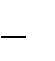 НаправленияСодержаниеПланируемыерезультатыI. Развитие1. Продолжение работы поУлучшениеинфраструктурыукреплению материально-здоровьесозидающейобразовательноготехнической базы ОУ длясреды в учрежденииучреждения,регулярных занятийнаправленной нафизкультурой и спортом.развитие спортаразвитие спорта2.Эффективное	использованиеОбеспечение высокогоимеющихся	спортивныхкачества спортивныхплощадей	для	занятийуслуг.физической	культурой	испортом.3.КомплектованиеРешение вопросанеобходимым спортивнымоснащенностиоборудованием и инвентаремспортивных секций.секций.II. Внедрение1. РазъяснительнаяПриобщениесистемыинформационная работа оподрастающегодвижения ГТО вглавных ценностях ипоколения кучебно-приоритетах движения ГТО.общечеловеческимвоспитательныйидеалам и ценностямпроцессздорового образа жизни.колледжа.2. Разработка комплексаОбогащение учебныхобразовательных программпрограмм, расширениеэлективных курсов (например,«История движения ГТО»;«География Олимпиад»;«Столицы Олимпийских игр» и др.).содержанияобразования. Освоение знаний о движении ГТО, олимпийском движении,олимпийских играх.3. Организацияисследовательской и проектной деятельности обучающихся в рамках привития навыковздорового образа жизни.Формирование заинтересованного отношенияобучающихся к историиразвития движения ГТО.4. Проведение общественно значимых культурно-спортивных мероприятий.Формирование у обучающихсяпринципов благородного поведения, стремления к гармоничному развитию физических и духовныхспособностей.III. Обновление содержания,форм, технологий в сфереобразования и воспитанияфизкультурно- спортивнойнаправленности1. Использование современных психолого-педагогических технологий: проектной, здоровьесберегающей, ИКТ и т.д.Новые методы и приемы в обучении ивоспитании. Повышение мотивацииобучающихся кзанятиям физкультурой, спортом.III. Обновление содержания,форм, технологий в сфереобразования и воспитанияфизкультурно- спортивнойнаправленности2. Разработка и апробация образовательных программ нового поколения дляобучающихся, занимающихся в спортивных секциях по видам спорта.Оптимальное развитие способностейобучающихся. Создание и реализациядополнительных программ,направленных наразвитие спорта.III. Обновление содержания,форм, технологий в сфереобразования и воспитанияфизкультурно- спортивнойнаправленности3. Разработка индивидуальных тренировочных программ для обучающихся с ослабленнымздоровьем.Развитие потенциальных возможностейобучающихся.III. Обновление содержания,форм, технологий в сфереобразования и воспитанияфизкультурно- спортивнойнаправленности4.Разработка методик работы с обучающимися подготовительной испециальной групп здоровья наСохранение здоровья обучающегося.занятиях физическойкультуры.IV. Организация физкультурно- оздоровительной и спортивно-массовой работыПроводить медицинский осмотр обучающихсяПроведение мониторингафизического развития и физической подготовленностиобучающихсяIV. Организация физкультурно- оздоровительной и спортивно-массовой работыПроводить медицинский осмотр работниковПроведение мониторингафизического развития и физической подготовленностипреподавателейIV. Организация физкультурно- оздоровительной и спортивно-массовой работыОрганизация лекций и бесед сприглашением медицинских работниковIV. Организация физкультурно- оздоровительной и спортивно-массовой работы1. Расширение сети кружков и спортивных секций в соответствии   с запросамиобучающихся.Учет потребностей и возможностей каждого студента, его интересов.IV. Организация физкультурно- оздоровительной и спортивно-массовой работы2.Формированиеспециализированных групп по волейболу, шахматам инастольному теннисуДостижение высоких результатов в спорте.IV. Организация физкультурно- оздоровительной и спортивно-массовой работы3.Организация динамических перемен, физкультминуток на занятиях.Эмоциональнаяразгрузка и повышение двигательнойактивностиобучающихся.IV. Организация физкультурно- оздоровительной и спортивно-массовой работы4.Регулярное проведениефизкультурно-оздоровительных мероприятий.Снижение заболеваемости обучающихся, достижение положительных результатов в профилактикесоциально-негативныхявлений5. Организация выездовсборных команд колледжа на соревнования различногоуровня.Повышениерезультативности участия.6.Работы по просвещению и популяризации спорта и здорового образа жизни среди обучающихся.Воспитание потребности в регулярных занятияхфизической культурой, спортом, формирование навыков здоровогообраза жизни.7.Проведениевнутриколледжных,	городских спортивно-массовыхмероприятий.Обеспечение рациональной организациидвигательного режима обучающихся,нормальногофизического развития и двигательной подготовленностиобучающихся всехкурсов.8.Расширение сотрудничества колледжа с учреждениями и организациями,занимающимися физкультурно-спортивным воспитанием.Совершенствование спортивно-массовой работы через систему дополнительногообразования.V. Кадровое обеспечение всфере физической культуры испорта.Организация и проведение научно-практическихконференций, семинаров, мастер-классов дляпреподавателей, тренеров по вопросам развитияфизкультуры и спорта.Повышениепрофессиональной компетентности преподавательскогосостава ОУ. Создание творческого коллектива преподавателей, ориентированных нареализацию идейздоровья в образовании.V. Кадровое обеспечение всфере физической культуры испорта.Мотивация деятельностипедагогического коллектива по развитию физкультуры испорта.Разработка пакета способовстимулированиядеятельности педагоговпо внедрениюПрограммы развития физкультуры, спорта.Организация постоянного мониторинга состояниякадрового обеспеченияколледжа.Ресурсное обеспечение колледжа.Повышение уровня квалификациипреподавательского иадминистративного состава ОУ через курсовую подготовку.Профессиональноесовершенство педагогов и административногосостава.Участие педагогов впрофессиональных конкурсах различного уровня.Обобщение ираспространение передового опыта физкультурно-спортивноговоспитания.VI. Работа со спортивно одареннымистудентами и со студентами с повышенноймотивацией к занятиямспортом.1.Формирование банка данных перспективной молодежи.Координация исистематизация работы с одаренными студентами.VI. Работа со спортивно одареннымистудентами и со студентами с повышенноймотивацией к занятиямспортом.2. Проведение общеколледжных соревнований,общеколледжной спартакиады,конкурса «Лучший спортсмен»Выявлениеперспективных, талантливыхспортсменов.VI. Работа со спортивно одареннымистудентами и со студентами с повышенноймотивацией к занятиямспортом.3. Участие в городских,региональных соревнованиях.Повышениерезультативности участия.VI. Работа со спортивно одареннымистудентами и со студентами с повышенноймотивацией к занятиямспортом.4.Разработка индивидуальных образовательных маршрутов обучающихся во второй половине дня в соответствии с требованиями ФГОС нового поколения.Индивидуализация обучения. Создание условий длядифференциациисодержания занятий обучающихся по их личному выбору.VII.Просветительская работа сродителями1. Разработка разноуровневой системы родительского всеобуча по вопросам охраныи укрепления здоровья.Удовлетворение запросов родителей. Повышение уровнякультуры здоровья.студентов(законными2. Информирование родителейКоординацияпредставителями)о характере системныхсовместной работымероприятий в ОУ поколледжа и семьи пореализации Программы поформированию иразвитию физкультуры исохранению здоровьяспорта и вовлечениюстудента.обучающихся в движение ГТО№п/пНазвание мероприятийВремяпроведенияУчастникиСпортивный праздник, посвященный началу учебного годасентябрьСтуденты 1 курсаЛегкоатлетический кросс «Движение к успеху»сентябрьСтуденты всех курсовСоревнования по легкой атлетикесентябрьСтуденты всех курсовСпортивные соревнования, посвященные Дню среднего профессионального образования (Эстафета ВПП)сентябрьСтуденты всех курсовПервенство колледжа по настольному теннисусентябрьСтуденты всех курсовДень здоровьясентябрьСтуденты всехкурсовПервенство колледжа  по шахматамоктябрьСтуденты всехкурсовПервенство по футзалуноябрьСтуденты всехкурсовБогатырские игрыноябрьСтуденты всех курсовОткрытие лыжного сезонадекабрьСтуденты всехкурсовДень здоровьядекабрьСтуденты всех курсовСоревнования по лыжным гонкамянварьСтуденты всех курсовУчастие в областной акции«Зимние забавы» соревнования по зимним видам спорта, «Веселыестарты»январьСтуденты всех курсов и преподавателиВоенно-спортивный месячник, посвященный Дню защитника ОтечествафевральСтуденты всех курсовСпортивная игра «А, ну-ка, парни»февральСтуденты всех курсовСоревнования по стрельбефевральСтуденты всех курсовПервенство по волейболумартСтуденты всех курсовСпортивная игра «А, ну-ка, девушки»мартСтуденты всех курсовПервенство колледжа по баскетболу мартСтуденты всех курсовВоенно-спортивные соревнованияапрельСтуденты всех курсовБогатырские игрыапрельСтуденты всех курсовДень здоровьяапрельСтуденты всех курсовПервенство по лёгкой атлетикеапрельСтуденты всех курсовПервенство по футболумайСтуденты всех курсовДень здоровьямайСтуденты всех курсовПервенство по дартсумайСтуденты всех курсовСпортивные игрыежедневноСтуденты, проживающие в общежитии«От значка ГТО – к олимпийской медали». Тестирование понормам ГТОВ течениеучебного годаСтуденты колледжа ипреподавателиТоварищеские встречи по игровым видам спорта скомандами других учебных заведенийВ течениеучебного годаКоманды колледжа«День открытых дверей».Спортивно- развлекательные мероприятияВ течениеучебного годаСтуденты колледжа иучащиеся школ№п/пНазвание мероприятийСроки проведения1.Участие в областных соревнованиях понастольному теннису в рамках спартакиады среди обучающихся профессиональных образовательных организаций Пензенскойобласти)Ежегодно2.Участие в областных соревнованиях по шахматам в рамках спартакиады среди обучающихся профессиональныхобразовательных организаций Пензенскойобласти)Ежегодно3.Участие в областных соревнованиях по плаванию в рамках спартакиады среди обучающихся профессиональныхобразовательных организаций Пензенскойобласти)Ежегодно4.Участие в областных соревнованиях по Зимнему полиатлону в рамках спартакиады среди обучающихся профессиональных образовательных организаций Пензенскойобласти)Ежегодно5.Участие в областных соревнованиях по лыжным гонкам в рамках спартакиады среди обучающихся профессиональныхобразовательных организаций Пензенскойобласти)Ежегодно6.Участие в областных соревнованиях по волейболу в рамках спартакиады среди обучающихся профессиональныхобразовательных организаций Пензенскойобласти)Ежегодно7.Участие в областных соревнованиях по баскетболу в рамках спартакиады среди обучающихся профессиональныхобразовательных организаций Пензенскойобласти)Ежегодно8.Участие в областных соревнованиях по легкой атлетике (в рамках спартакиады среди обучающихся профессиональныхобразовательных организаций Пензенской области)Ежегодно9.Участие во Всероссийском массовомпробеге «Кросс наций»Ежегодно10.Участие	во	Всероссийской	массовойлыжной гонке « Лыжня России»Ежегодно11.Участие в городской легкоатлетическойэстафете, посвященной Дню ПобедыЕжегодно12.Участие в фестивале Всероссийского физкультурно-спортивного комплекса«Готов к труду и обороне» ГТОЕжегодно13.Участие в городских спортивных соревнованияхпо графику отдела по развитию спорта, турима и молодеж- ной политикиг.ПензыКатегории материально- технических средствКоличествоСостояниеСостояниеСостояниеКатегории материально- технических средствКоличествоОптимальноеДопустимоеКритическоеСпортивный зал2+Тренажерный зал4+Читальный зал2+Актовый зал2+№п/пНаименование критерия2022-2025 гг.1Улучшение показателя уровня здоровья.до 60%2Увеличение двигательной активности.на 20%3Рост спортивных достижений обучающихся.на 50%4Уменьшение студентов, стоящих на учѐте в ПДН,КДН и ЗП.на 20%6Увеличение количества студентов, занимающихсяв кружках и спортивных секциях.на 15%7Положительные результаты по олимпийскомуобразованию.на 20%8Информативность	и	объем	просветительскойработы обучающихся и родителей.на 25%9Качество	спортивной	базы	колледжа,	ееоснащенность.на 25%10Количество	и	качество	внутриколледжныхспортивно-массовых мероприятий.на 30%